ICFM UKRAINE & BUSINESS CENTER PROFESSIONAL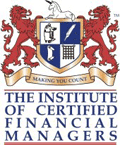 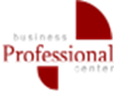 запрошують Вас на семінар - практикум31 березня  2020 р., м.КиївРРО – 2020. Розрахунки готівкою та ПК.Оновлення Закону про РРО та зміни до ПКУ з 19.04.2020р.КОНСУЛЬТАНТ:Олена Габрук-  незалежний експерт-консультант з питань оподаткування, 20 річний досвід роботи на консалтинговому ринку, в офіційному податковому виданні, автор професійних публікацій на податкову і облікову тематикуПРОГРАМА СЕМІНАРУ:Оновлений Закон про РРО: які норми запрацюють з 19.04.2020р.? Хто може працювати без РРО, але з РК, без РРО та РК? Продукція власного виробництва – що до неї відноситься та хто зможе скористатися пільговою преференцією з РРО?Хто з ФОП – «єдинників»  зобов’язаний застосовувати РРО з 19.04.2020р., 01.10.2020р. та з 01.01.2021р.?Як не помилитися при розрахунку 1 млн. грн для єдинників; облік запасів;Новації ПКУ: РРО програмний та апаратний  - оцінюємо переваги та недоліки  ПРРО. Правила роботи з ПРРО: програмне забезпечення;реєстрація  ПРРО; початок та завершення роботи. Діапазон фіскальних номерів для ПРРО – регламент МФУ.Робота в режимі онлайн. Що робити, якщо зник інтернет – нюанси роботи в режимі офлайн, часові обмеження. ПРРО розбився чи вийшов з ладу – пропало ВСЕ, або що робити далі.Розрахунковий документ паперовий та електронний. До чого необхідно підготуватися продавцю та покупцю при використанні електронного розрахункового документу. Звіт по РРО. Паперовий та електронний Z - звіт: нові правила подачі. Z-звіт при роботі 24/7; повернення товару та грошей; службове внесення та видача; здавання виручки;Штрафи – 2020.Розрахункова операція. Як визначити місце здійснення розрахунків по окремих видах діяльності? Інтернет – торгівля. Нюанси фіскалізації розрахунків платіжними картками. Вплив місця,  способу розрахунків та передачі товарів і надання послуг на визначення розрахункової операції. Онлайн – розрахунки та РРО.ІНДИВІДУАЛЬНІ ГРУПИ ДО 12 ЧОЛОВІК!З найкращими побажаннями – Юлія Мойсієнко / Наталія Яблонськател. 044-461-94-62, 251-18-07 +38 067-657-20-73.Роздатковий методичний матеріалСертифікат учасникаКава-брейкЧас занятьз 10-00 до 15-00Вартість1300,00 грн.Місце проведення: м. Київ, м. Майдан Незалежності,  пров. Т.Шевченко 13, оф. 9Місце проведення: м. Київ, м. Майдан Незалежності,  пров. Т.Шевченко 13, оф. 9